РАНГ ЛИСТА НА КАНДИДАТИ СО БОДОВИ ОД ПРЕТХОДНО ОБРАЗОВАНИЕ И ПРИЕМЕН ИСПИТПРВ УПИСЕН РОК

ВОКАЛНО ИНСТРУМЕНТАЛНИ ОДДЕЛИ 
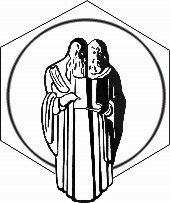 Република Северна МакедонијаУниверзитет „Св. Кирил и Методиј“ во СкопјеФакултет за музичка уметност – СкопјеПиту Гули бр. 1,  1000 Скопје, Република Северна Македонијаhttp://fmu.ukim.edu.mk/тел. +389 (0)2 3134 345  email: fmu@fmu.ukim.edu.mk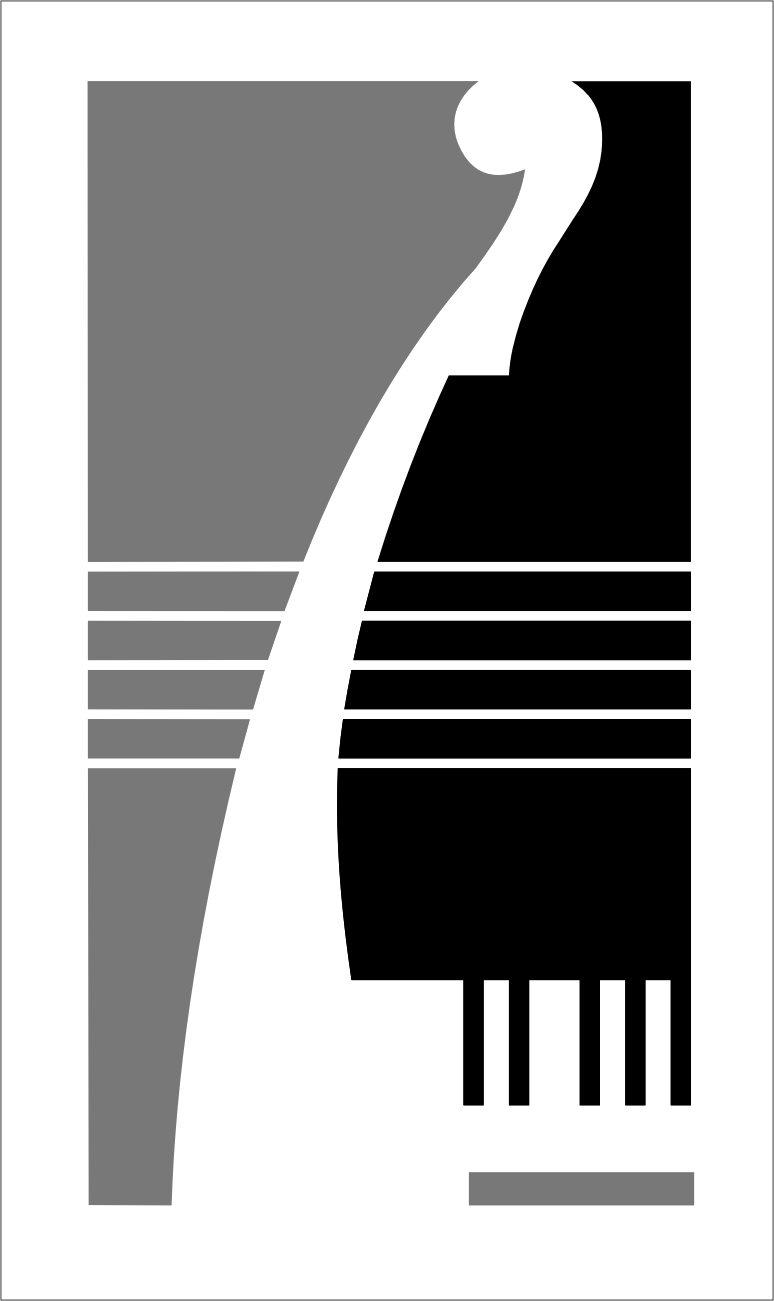 Ред.бр.ИДПрв избор на студиска програмаСогласност за кофинансирањеРедослед на избор на студиски програмиУспехМатура/Стручни предметиВкупно поениПоени од приеменСОЛФЕЖ1799551ПНОДа1ПНО60,00040,00040,0009,372807281ХРМДа1ХРМ60,00040,00040,00013,123825981ХРМДа1ХРМ59,81540,00039,92610,004811751СЛПДа1СЛП60,00040,00040,00012,505798171СЛПДа1СЛП58,02920,67031,4805,006834541СЛПДа1СЛП58,38838,00038,5556,447825551СЛПДа1СЛП50,21534,00033,68610,008836941СЛПДа1СЛП59,29440,00039,7186,259837751СЛПДа1СЛП59,64130,17435,926510806981ТРБДа1ТРБ57,67140,00039,069511809411ТРБДа1ТРБ53,55232,00034,221512824141ТРБДа1ТРБ47,64132,00031,8578,1213819991ТБНДа1ТБН46,09532,00031,2386,8714819741ХРНДа1ХРН60,00040,00040,00011,2515822641КЛРДа1КЛР59,81540,00039,9266,1216812291КЛРДа1КЛР57,85040,00039,1406,7517811861ОБОДа1ОБО50,09538,00035,238518819071ФГТДа1ФГТ39,69225,00025,877519802431ГТРДа1ГТР59,42840,00039,7721520817101ВЛНДа1ВЛН55,52237,66737,27612,5021813281ВЛНДа1ВЛН57,23039,00038,49210,622281388	1ВЛНДа1ВЛН46,92537,00033,5706,12